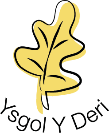 Ysgol y DeriUse of Time OutThis should be viewed in the context of the School Behaviour Policy and Physical Intervention Policy. Time out should only be used as part of an agreed risk assessment and behaviour plan or a behaviour support plan This involves removing the child/young person from a situation, which causes anxiety or distress, to a location where they can be continually observed and supported until they are ready to resume their usual activities. The paramount consideration is that the action is taken in the best interest of the child / young person and that it reduces, rather than increases, risk to themselves or others. The use of time out must ensure that safeguarding and welfare of the child / young person is of paramount importance.    Regular risk assessments will be undertaken with colleagues from appropriate agencies to ensure a shared understanding of the use of the time out area and restraint procedures to prevent inappropriate incidences arising.Consideration will be given to the following: Time-out should only be used as part of an agreed behaviour management plan. Time-out is used for children and young people to prepare themselves for the classroom.Use of time out must be for relatively short, time limited periods relevant to age and risk.A child or young person must not be locked in an area.A child or young person must not be in an area where they cannot be continuously observed and supervised.Staff must be trained on / clear about the use of time out.Clear monitoring arrangements must be in place.Opportunities are created to give the child/young person the choice to re-join the class, group, activity.Any time out area should be seen as an extension of the classroom. Good practice will always be concerned with assessing and minimising risk to children/young people, staff and others and ensure intervention is in the best interests of the child/young person.   Good practice will always be concerned with pre-planning responses, where possible. Use of time out will always be followed by a dialogue between child / young person and staff to discuss the incident and protect good relationships. The use of the time out will be explained to the child / young person and should be clearly understood.  A time out area can be used as a managed space when there is a situation that a child / young person feels he / she cannot engage in. Governors and Council officers will be kept updated regarding the use of the time out area in line with Council Policy.